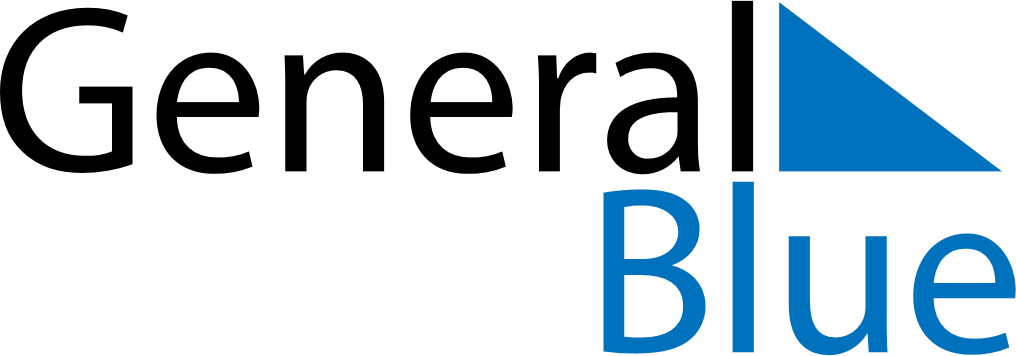 Q3 of 2024Svalbard and Jan MayenQ3 of 2024Svalbard and Jan MayenQ3 of 2024Svalbard and Jan MayenQ3 of 2024Svalbard and Jan MayenQ3 of 2024Svalbard and Jan MayenQ3 of 2024Svalbard and Jan MayenQ3 of 2024Svalbard and Jan MayenJuly 2024July 2024July 2024July 2024July 2024July 2024July 2024July 2024July 2024SundayMondayMondayTuesdayWednesdayThursdayFridaySaturday1123456788910111213141515161718192021222223242526272829293031August 2024August 2024August 2024August 2024August 2024August 2024August 2024August 2024August 2024SundayMondayMondayTuesdayWednesdayThursdayFridaySaturday123455678910111212131415161718191920212223242526262728293031September 2024September 2024September 2024September 2024September 2024September 2024September 2024September 2024September 2024SundayMondayMondayTuesdayWednesdayThursdayFridaySaturday12234567899101112131415161617181920212223232425262728293030